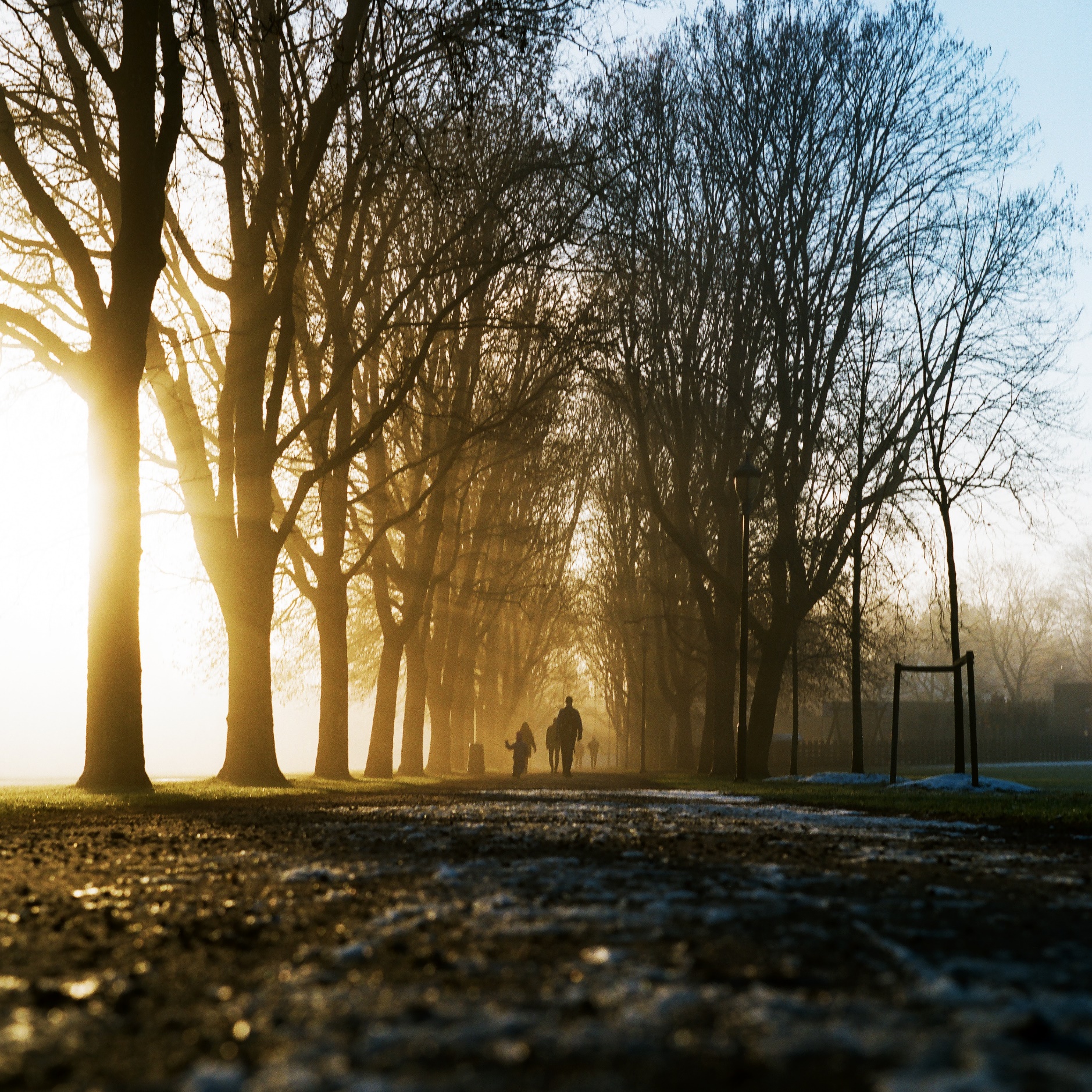 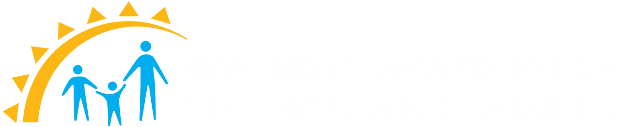 Table of ContentsPart 1Executive SummaryIntroductionCounty DescriptionNeeds Assessment MethodologyPart 2Key Findings Across All NeedsKey Findings for Each Basic Need AreaHousingFoodHealth CareCommunity SafetyEmployment and Career ServicesChild CarePart 3 Key Findings for Specialized Service Need AreasServices for Families Caring for a Child of a Relative Behavioral/Mental Health Services for Children Behavioral/Mental Health Services for AdultsSubstance Use Disorder Services Domestic Violence Parenting Skills ServicesLegal and Advisory Services PART 1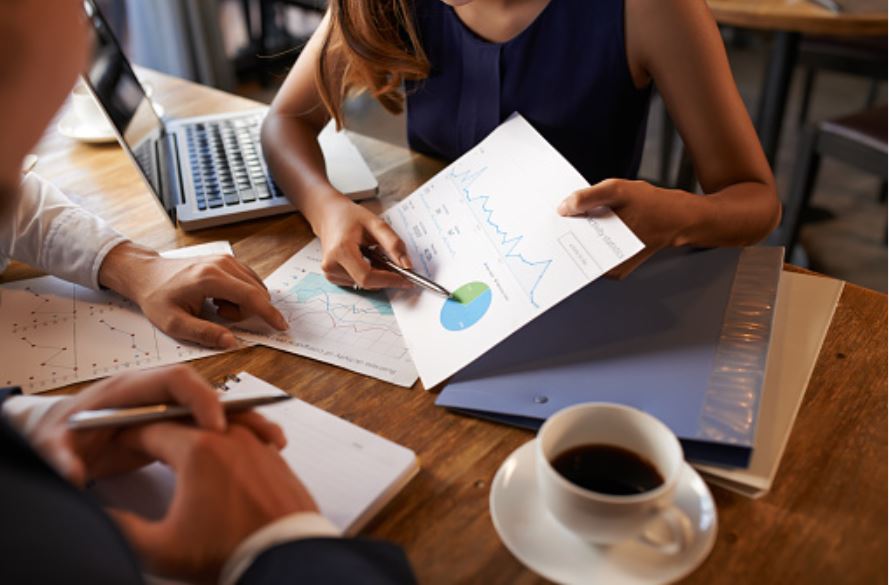 Executive SummaryNarrative: In the Words of the CountyIntroductionPART 2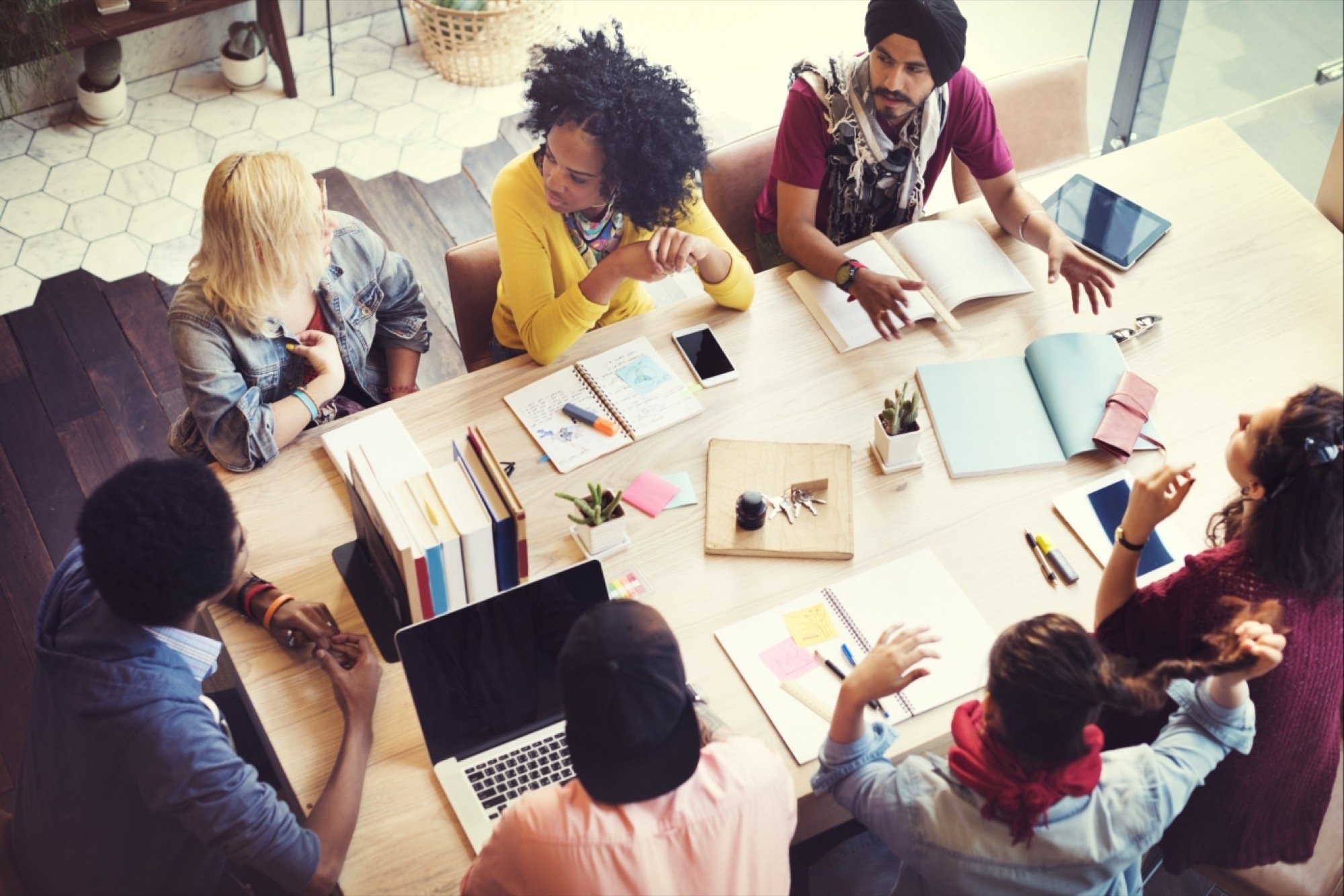 Key Findings Across Needs Basic Need Areas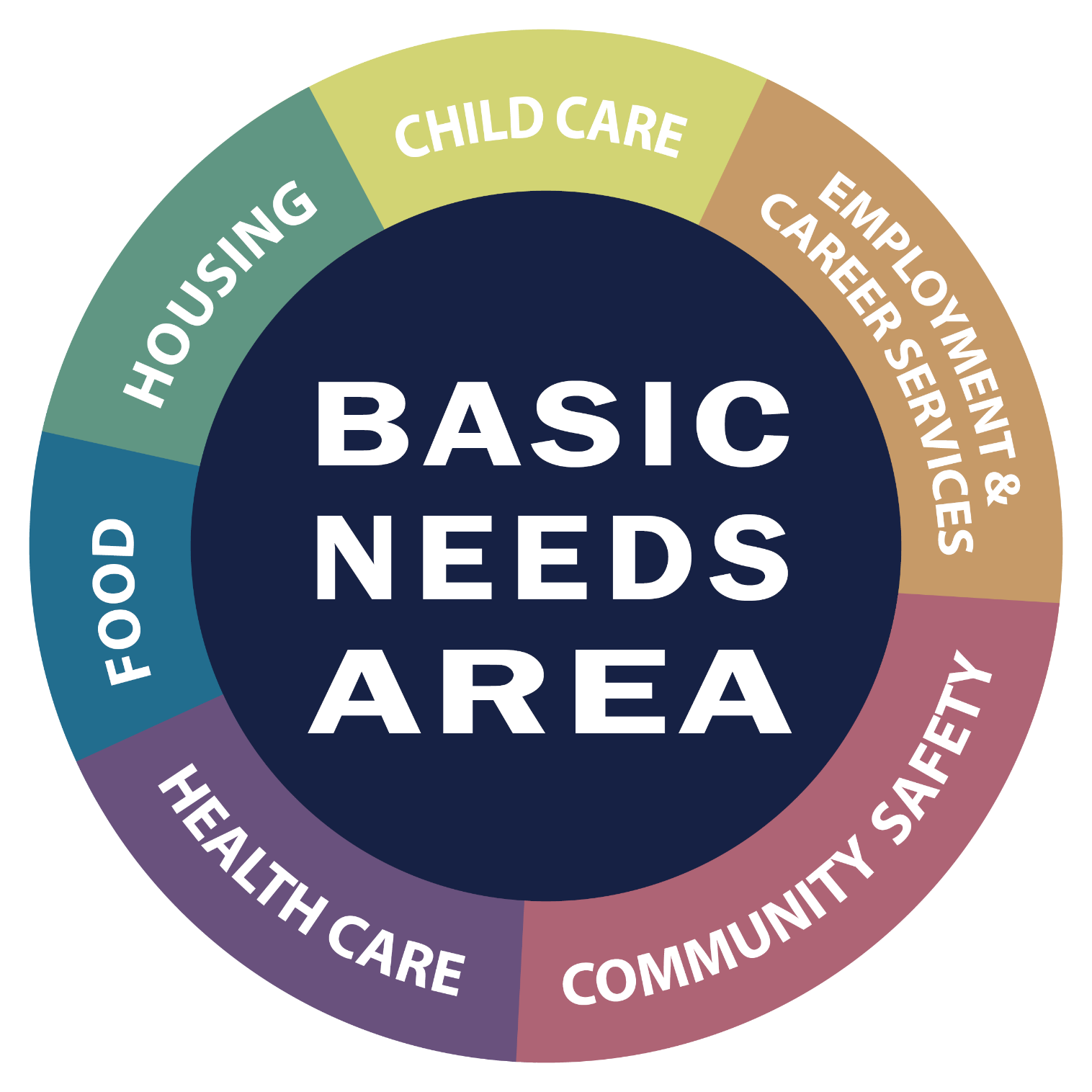 Need Area: Housing	   						Status: Housing includes the availability of affordable, stable, permanent and acceptable living accommodations. This need area seeks to assess the sufficiency of housing in the county and the degree to which residents are homeless or threatened with eviction, as well as the existence of community supports (e.g., subsidy, vouchers, etc.) and services aimed at ensuring housing for all (e.g., Homelessness Prevention Program, Housing Resource Center, community shelters, County Board of Social Services, Section 8, affordable housing, housing authorities, etc.)In ,  percent of households experienced severe cost burden (50% of income or more is spent on housing) for housing in . This percentage is  the percentage for the state of New Jersey (American Community Survey; see County Data Profile for Additional Source Information). In  the latest year of data made available in the county profile packet,  percent of households experienced at least one of four severe housing problems: 1.) overcrowding determined by high person-per-room, persons-per-bedroom, or unit square footage-per-person; 2) severe cost burden, 3) lack of kitchen facilities, or 4) lack of plumbing facilities (Comprehensive Housing Affordability Strategy; data compiled by HUD; see Data Profile for Additional Source Information). Need Assessment Key FindingsSummary: Scope of the Need Summary: Nature of the NeedSummary: Local Considerations for Addressing the Need for County Prioritized Need AreaIf applicable: Additional Notable Focus Group Trends for County Prioritized Need AreaNeed Area: Survey Results Key BarriersNeed Area: Food					 		Status: Food security is the availability and ability to acquire nutritionally adequate and safe foods. This area of need seeks to assess the level to which residents throughout the county have adequate food and the existence of community services and supports to address unmet food needs (e.g., food banks, soup kitchen, local pantry, community-based organization, Supplemental Nutrition Assistance Program (SNAP), food stamps, Women, Infants, Children (WIC) Supplemental Nutrition Program, etc.)In , the food insecurity rate for households was approximately  percent in , the most recent date of available data (U.S. Census Bureau Current Population Survey and U.S. Department of Agriculture Economic Research Service; see County Data Profile for Additional Source Information). This percentage is  the percentage rate for New Jersey.  Need Assessment Key FindingsSummary: Scope of the Need Summary: Nature of the NeedSummary: Local Considerations for Addressing the Need for County Prioritized Need AreaIf applicable: Additional Notable Focus Group Trends for County Prioritized Need AreaNeed Area: Survey Results Key BarriersNeed Area: Health Care                          			 	Status: Health care service providers deliver medical care, including health promotion, disease prevention and diagnosis and treatment services, to children and adults. This need area seeks to determine the level of residents in the county with health care needs, the availability of insurance coverage, and the existence of community services and supports that address health and wellness (e.g., doctors and clinics, hospitals, Medicaid Services, Home Visiting Programs, Family Success Centers, etc.)In , the estimated proportion of children under 18 years old (minors) with no health insurance coverage was  percent in . This percentage is  the estimated percentage of minors with no health insurance for New Jersey in the same year (ACS; see Data Profile for Additional Source Information). In  in , there were  reports of lack of or no prenatal care. This was  of  reports from the previous year (Center for Disease Control and Prevention; see Data Profile for Additional Source Information). Need Assessment Key FindingsSummary: Scope of the Need Summary: Nature of the NeedSummary: Local Considerations for Addressing the Need for County Prioritized Need AreaIf applicable: Additional Notable Focus Group Trends for County Prioritized Need AreaNeed Area: Survey Results Key BarriersNeed Area: Community Safety             				Status: Community safety is the ability to be and feel safe from crime or violence in one’s community and public spaces. This need area seeks to assess the level to which residents throughout the county are safe from crime or violence and the existence of community services and supports to assist residents with being and feeling safe in their community (e.g., local police, DCF’s Child Protection and Permanency, Family Success Centers, security companies, neighborhood watch, safe havens, hospitals, etc.)In  there was a total of  violent crimes in  and the violent crime rate per 1,000 was  percent (NJ Department of Law and Public Safety, Division of NJ State Police, Uniform Crime Reports, Updated 8/15/19; see Data Profile for Additional Source Information). Of the non-violent crimes committed there was a total of  arson,  motor vehicle theft,  larceny and  burglary in  (NJ Department of Law and Public Safety, Division of NJ State Police, Uniform Crime Report, Updated 8/15/19; see Data Profile for Additional Source Information). Need Assessment Key FindingsSummary: Scope of the Need Summary: Nature of the NeedSummary: Local Considerations for Addressing the Need for County Prioritized Need AreaIf Applicable: Additional Notable Focus Group Trends for County Prioritized Need AreaNeed Area: Survey Results Key BarriersNeed Area: Employment and Career Services			Status: Employment is the condition of having paid work or an alternate ability to earn a living. This need area seeks to determine the employment status (e.g., full or part-time, permanent or temporary) of county residents and the employment opportunities within a county, as well as the existence of community services and supports to assist in ensuring employment (e.g., unemployment services, career development, County One-Stop Centers, Family Success Centers, County Board of Social Services, etc.)Need Assessment Key FindingsSummary: Scope of the Need Summary: Nature of the NeedSummary: Local Considerations for Addressing the Need for County Prioritized Need AreaIf applicable: Additional Notable Focus Group Trends for County Prioritized Need AreaNeed Area: Survey Results Key BarriersNeed Area: CHILD CARE						Status: Child care services include agencies that provide care and supervision to children; as well as, before- and after- school care programs. This need area seeks to assess the level to which residents throughout the county need child care and before and after school care and the existence of community services and supports that address the need for child care (e.g., licensed daycares providers, subsidized and unsubsidized childcare, Child Care Resource and Referral Agencies, Boys & Girls Clubs, YMCAs, Family Success Centers, County Board of Social Services, etc.)  In  in  the median monthly center-based child care cost for an infant was  the median monthly cost for NJ. The median monthly center-based child care cost for a toddler was  the median monthly cost for NJ. Median monthly center-based child care cost child care cost for Pre-K in  was  the median monthly cost for NJ.  Need Assessment Key FindingsSummary: Scope of the Need Summary: Nature of the NeedSummary: Local Considerations for Addressing the Need for County Prioritized Need AreaIf applicable: Additional Notable Focus Group Trends for County Prioritized Need AreaNeed Area: Survey Results Key BarriersPART 3Results: Specialized Service Needs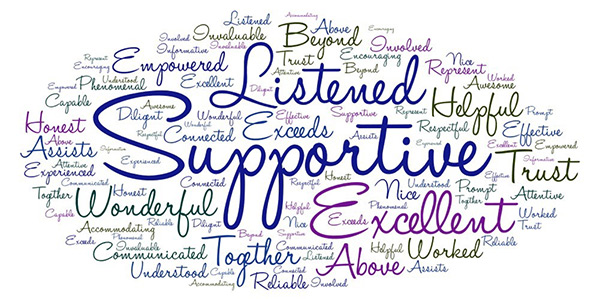 Need Area: Services for Families Caring for a Child of a RelativeStatus: Kinship services are supports for caregivers who have taken on the responsibility of caring for kin, including financial assistance, support groups, navigation of government benefits and assistance, and more.  This need area seeks to assess the level to which residents require kinship services and the existence of community services and supports to support caregivers’ ability to care for their kin (e.g., Kinship Navigator Program, DCF’s Division of Child Protection and Permanency, Family Success Centers, County Board of Social Services, etc.)  Need Assessment Key FindingsSummary: Scope of the Need Summary: Nature of the NeedSummary: Local Considerations for Addressing the Need for County Prioritized Need AreaIf applicable: Additional Notable Focus Group Trends for County Prioritized Need AreaNeed Area: Survey Results Key BarriersNeed Area: Behavioral/Mental Health Services for Children	Status: Child behavioral/mental health services are services designed to assess, address and support the emotional, psychological and social well-being of children. This need area seeks to assess the level to which children throughout the county have behavioral/mental health disorders, their ability to cope and function,  and the existence of community services and supports to address children’s behavioral/mental health needs (e.g., hospitals, in/out-patient therapy, individualized counseling, medication management, PerformCare, DCF’s Children’s System of Care, Family Support Organizations, etc.)  Need Assessment Key FindingsSummary: Scope of the Need Summary: Nature of the NeedSummary: Local Considerations for Addressing the Need for County Prioritized Need AreaIf applicable: Additional Notable Focus Group Trends for County Prioritized Need AreaNeed Area: Survey Results Key BarriersNeed Area: Behavioral/Mental Health Services for AdultsStatus: Adult behavioral/mental health services include services designed to assess, address and support the emotional, psychological and social well-being of adults. This need area seeks to assess the level to which adult residents throughout the county have behavioral/mental health disorders, their ability to function and the existence of community services and supports to address adult behavioral/mental health needs (e.g., hospitals, in/out-patient therapy, individualized counseling, medication management, Statewide Parent Advocacy Network, Division of Mental Health and Addiction Services, PerformCare, etc.)Need Assessment Key FindingsSummary: Scope of the Need Summary: Nature of the NeedSummary: Local Considerations for Addressing the Need for County Prioritized Need AreaIf applicable: Additional Notable Focus Group Trends for County Prioritized Need AreaNeed Area: Survey Results Key BarriersNeed Area: Substance Use Disorder and Prevention Services (Adults and Adolescents)Status: Substance use treatment services includes services that provide a range of assessment and supportive treatment for substance use disorders. This need area seeks to gauge the substance use needs and the existence of community services and supports to address substance use disorder needs throughout the county (e.g., detoxification, short- and long-term inpatient treatment services, outpatient treatment services, medication management, Division of Mental Health and Addiction Services, NJ 2-1-1, etc.) Need Assessment Key FindingsSummary: Scope of the Need Summary: Nature of the NeedSummary: Local Considerations for Addressing the Need for County Prioritized Need AreaIf applicable: Additional Notable Focus Group Trends for County Prioritized Need AreaNeed Area: Survey Results Key Barriers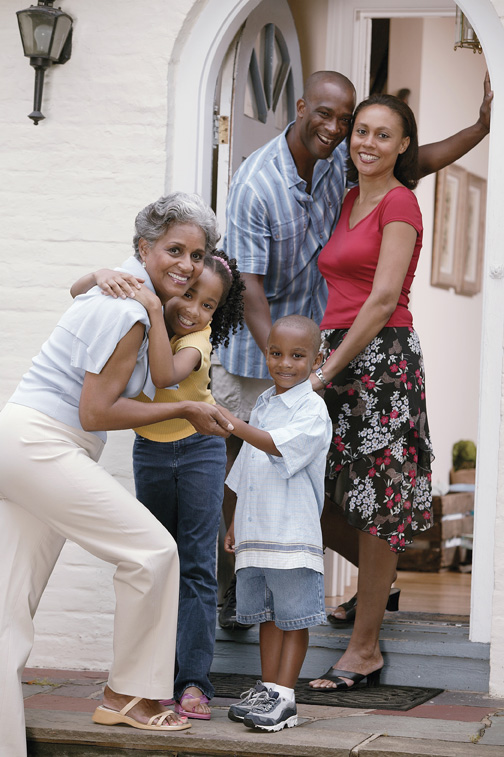 Need Area: Domestic Violence Services Status: Domestic violence is violence or other forms of abuse by one person against another in a domestic setting, e.g., husband and wife, child and parent, sibling and sibling, etc. This need area seeks to assess the level to which domestic violence impact residents throughout the county and the existence of community services and supports that will keep families safe from physical, sexual, financial, digital, mental and emotional forms of domestic violence (e.g., shelter services, victim services, batterers intervention services, DCF’s Office of Domestic Violence Services, domestic violence liaisons, domestic violence hotline, Family Success Centers, etc.) Need Assessment Key FindingsSummary: Scope of the Need Summary: Nature of the NeedSummary: Local Considerations for Addressing the Need for County Prioritized Need AreaIf applicable: Additional Notable Focus Group Trends for County Prioritized Need AreaNeed Area: Survey Results Key Barriers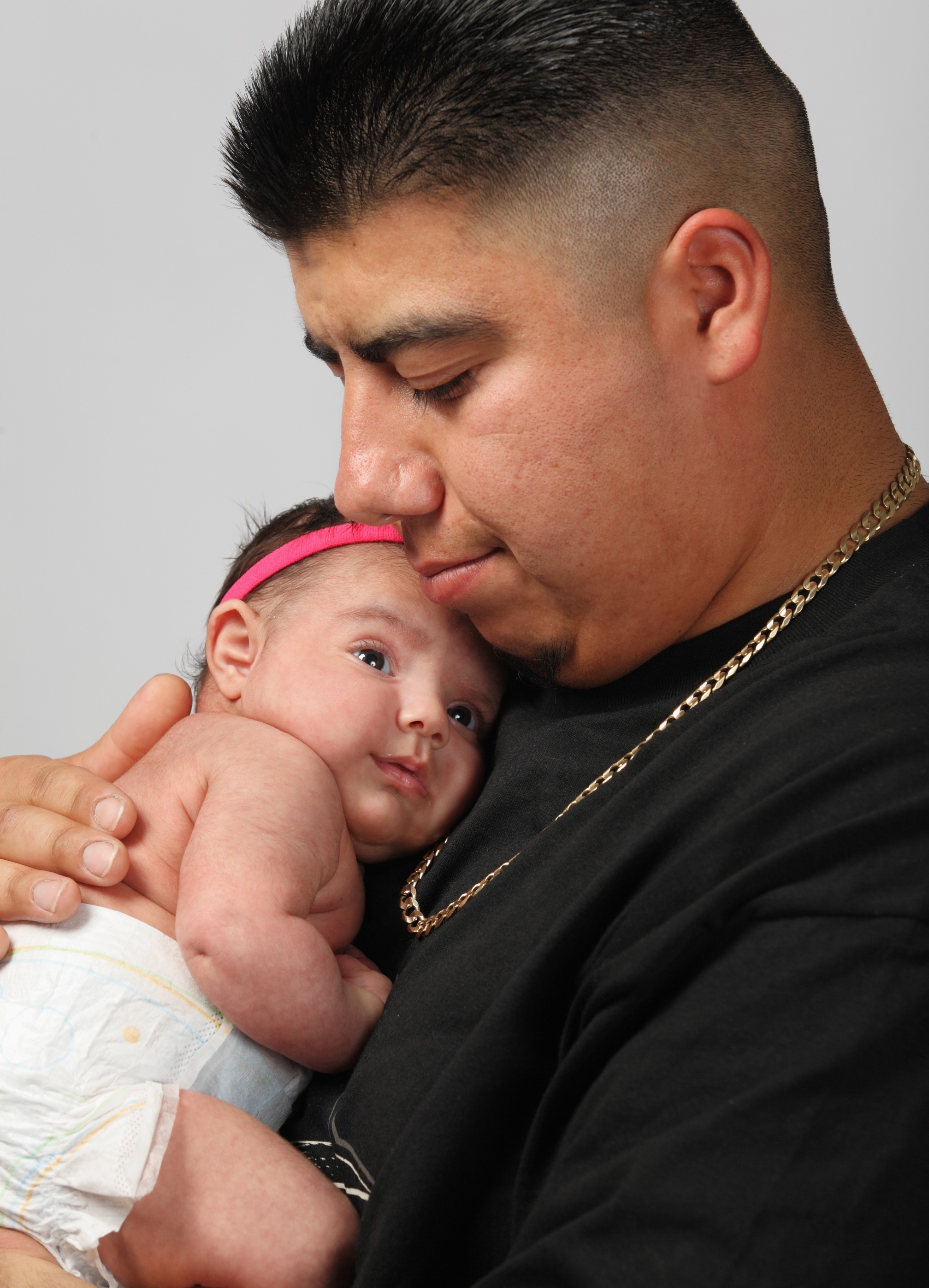 Need Area: Parenting Skills ServicesStatus: Parenting skills services are programs that aim to enhance parental capacity and skills, improve parenting practices and behaviors, and teach age appropriate child development skills and milestones. This need area seeks to assess the level to which residents require parenting skills services and the existence of community services and supports which address parenting skills (e.g., Home Visiting Program, Nurse-Family Partnership, Family Preservation, Family Success Centers, Family Service Organizations, Parents Anonymous, Parent Mentors, SPAN, etc.).Need Assessment Key FindingsSummary: Scope of the Need Summary: Nature of the NeedSummary: Local Considerations for Addressing the Need for County Prioritized Need AreaIf applicable: Additional Notable Focus Group Trends for County Prioritized Need AreaNeed Area: Survey Results Key Barriers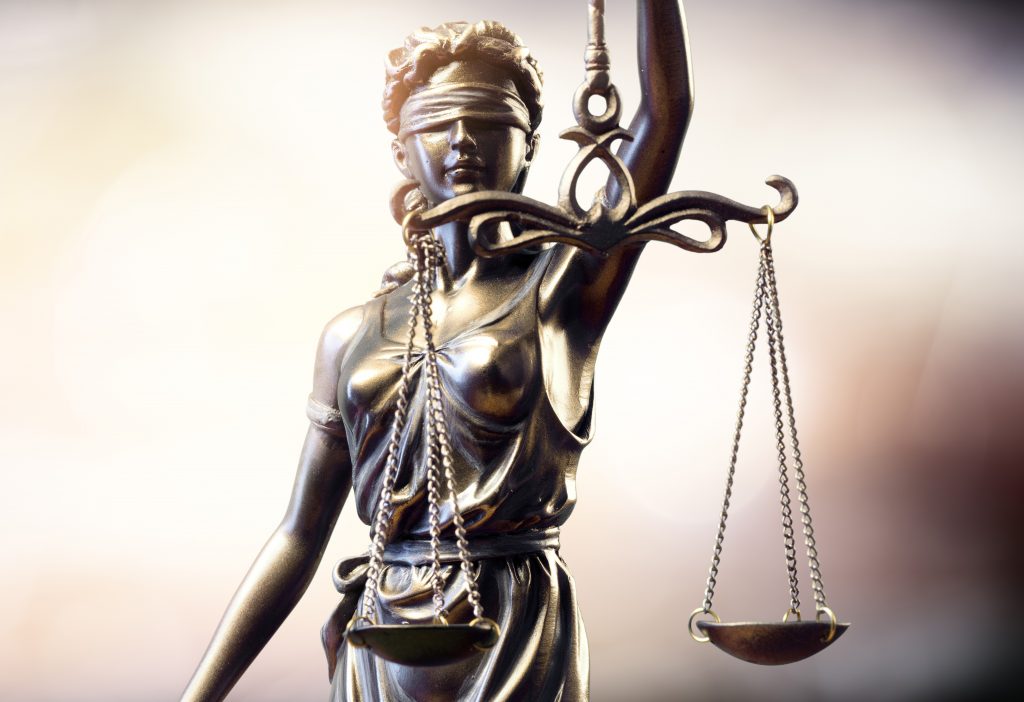 Need Area: Legal and Advocacy Services				Status: Legal and advisory services include legal assistance, advocacy and support in various types of legal matters, including child support, child custody, paternity, immigration, domestic violence, housing and eviction, criminal, etc. This need area seeks to assess if the level to which residents throughout the county have unresolved legal issues for which they need assistance and the existence of legal and advisory services to meet those needs (e.g., Legal Aid, pro-bono attorneys and clinics, court system, ombudsman, etc.)Need Assessment Key FindingsSummary: Scope of the Need Summary: Nature of the NeedSummary: Local Considerations for Addressing the Need for County Prioritized Need AreaIf applicable: Additional Notable Focus Group Trends for County Prioritized Need AreaNeed Area: Survey Results Key BarriersAuthored by:  This statewide approach to county-specific needs assessments aligns with DCF’s existing county based continuous quality improvement review cycle, in which each county is evaluated every two years. The findings from the needs assessment will be embedded into the DCF’s existing ChildStat process and shared with DCF staff and stakeholders during the county’s ChildStat session. ChildStat is a learning, management, and accountability tool used by DCF to support continuous quality improvement, foster a shared sense of accountability and promote system-wide problem solving around critical issues affecting child and family outcomes. A ChildStat session incorporates analysis and interpretation of administrative data to support planning and dialogue between DCF executive management and senior leadership and system partners.County DescriptionNarrative: In the Words of the CountyNeeds Assessment MethodologyQuantitative and qualitative data from various sources and stakeholders related to housing, food, health care, community safety, employment and career services, child care, services for families caring for a child of a relative, behavioral/mental health services for children, behavioral/mental health services for adults, substance use disorder services, domestic violence services, parenting skills services and legal and advocacy services were collected to inform this needs assessment.  County Data Profile DCF provided a county data profile to the county Human Service Advisory Council (HSAC) to support the HSAC in identifying key topics to be explored in more depth. The data profile consists of the most recently available administrative data related to demographic population and selected indicators of poverty, housing, food security, childcare, health care, transportation, employment, community safety, mental health and substance use. The sources for the data included in the profile include a combination of federal databases. The primary purpose of the county data profiles is to support the HSAC needs assessment team in identifying key areas to prioritize during the focus group data collection efforts.Approach for Prioritizing Needs The four need areas selected by the county to be the focus areas and primary topics in the qualitative data (e.g. focus groups and key informant interviews) collection included:  1. 2. 3. 4. Focus GroupsIn an effort to implement a uniform needs assessment approach across counties to support statewide trend analysis, DCF required HSACs to conduct a series of focus groups. The purpose of the focus groups was to collect qualitative information to better understand the scope, nature and local context related to addressing community needs that influence families. Focus groups sessions were scheduled for approximately one and half hours with the first thirty minutes being designated for introductions and survey completion and the remaining hour being designated for the focus group dialogue. In each focus group session, participants were asked to complete a standard survey to gather data about the key topic areas outlined in the aforementioned data profiles. The survey was developed to identify areas of strength and areas in need of improvement related to county-based supports and service array. The survey consists of demographic data and approximately 10 questions related to each of the eleven basic and service needs. Six of the questions are based on a five-point Likert scale ranging from Strongly Disagree to Strongly Agree. Upon completion of the surveys, the focus group participants were asked to transition into the dialogue component of the session. The dialogue requirement was intended to allow participants to highlight their experiences and perceptions as community members and provide opportunity for a deeper discussion and assessment of top barriers in each area of need. Group members discussed two selected basic and service need priority areas. Facilitators use a structured protocol to explain the purpose, goals, confidentiality and informed consent and objectives of the focus group. Recruitment.  Focus Group Participants. A total of  focus groups were conducted in this county as part of this needs assessment. These focus groups were conducted from  to . There was a total number of  participants. The number of participants in each focus group ranged from a minimum of  and a maximum of  participants. During the focus group sessions, a total of  surveys were completed. Key Informant InterviewsKey informant interviews were conducted to gather additional feedback from County Human Services Directors and other identified individual selected by the HSACs regarding considerations for addressing the needs and concerns that were highlighted in the data profiles and focus group sessions.  Facilitators use a structured protocol to explain the purpose, goals and objectives of the focus group.Recruitment. Key Informant Interview Participants. A total of  interviews were conducted in this county as part of this needs assessment. The total number of participants included was . These interviews were conducted from  to . There was a total of  surveys completed during the interview sessions. Participant DemographicsAs described in the above sections, both focus group and interview participants completed the needs assessment survey. Below we combine information for all participants to provide an overview of the participant demographics.Additional Data Collection MethodologiesItemTotal Number of RespondentsStrongly DisagreeDisagreeAgreeStrongly AgreeDon’t KnowTotal1. There are enough services available in the county to help those who have this need.  % % % %% %2. Anyone in the county is able to access services.  % % % %% %3. Services are widely advertised and known by the county. % % % %% %4. Services take race, age, gender, ethnicity and more into account. % % % %% %5. Facilities that provide service to meet this need are of good quality                           (e.g., clean, well supplied). % % % %% %6. Staff are well-trained, knowledgeable and provide good customer service. % % % %% %BarrierTotal Number of RespondentsNumber of Times Identified Percentageof Responses Wait ListsServices do not existTransportationCannot contact the service provider Too expensiveLack of awareness of serviceCultural BarriersServices provided are one-size fits all, and don’t meet individual needsStigma Leads to Avoidance Eligibility Requirement (explain below) Other (explain below)ItemTotal Number of RespondentsStrongly DisagreeDisagreeAgreeStrongly AgreeDon’t KnowTotal1. There are enough services available in the county to help those who have this need.  % % % %% %2. Anyone in the county is able to access services.  % % % %% %3. Services are widely advertised and known by the county. % % % %% %4. Services take race, age, gender, ethnicity and more into account. % % % %% %5. Facilities that provide service to meet this need are of good quality                           (e.g., clean, well supplied). % % % %% %6. Staff are well-trained, knowledgeable and provide good customer service. % % % %% %BarrierTotal Number of RespondentsNumber of Times Identified Percentageof Responses Wait ListsServices do not existTransportationCannot contact the service provider Too expensiveLack of awareness of serviceCultural BarriersServices provided are one-size fits all, and don’t meet individual needsStigma Leads to Avoidance Eligibility Requirement (explain below) Other (explain below)ItemTotal Number of RespondentsStrongly DisagreeDisagreeAgreeStrongly AgreeDon’t KnowTotal1. There are enough services available in the county to help those who have this need.  % % % % % %2. Anyone in the county is able to access services.  % % % % %3. Services are widely advertised and known by the county. % % % % % %4. Services take race, age, gender, ethnicity and more into account. % % % % % %5. Facilities that provide service to meet this need are of good quality                           (e.g., clean, well supplied). % % % % % %6. Staff are well-trained, knowledgeable and provide good customer service. % % % % % %BarrierTotal Number of RespondentsNumber of Times Identified Percentageof Responses Wait ListsServices do not existTransportationCannot contact the service provider Too expensiveLack of awareness of serviceCultural BarriersServices provided are one-size fits all, and don’t meet individual needsStigma Leads to Avoidance Eligibility Requirement (explain below) Other (explain below)ItemTotal Number of RespondentsStrongly DisagreeDisagreeAgreeStrongly AgreeDon’t KnowTotal1. There are enough services available in the county to help those who have this need.  % % % % % %2. Anyone in the county is able to access services.  % % % % % %3. Services are widely advertised and known by the county. % % % % % %4. Services take race, age, gender, ethnicity and more into account. % % % % % %5. Facilities that provide service to meet this need are of good quality                           (e.g., clean, well supplied). % % % % % %6. Staff are well-trained, knowledgeable and provide good customer service. % % % % % %BarrierTotal Number of RespondentsNumber of Times Identified Percentageof Responses Wait ListsServices do not existTransportationCannot contact the service provider Too expensiveLack of awareness of serviceCultural BarriersServices provided are one-size fits all, and don’t meet individual needsStigma Leads to Avoidance Eligibility Requirement (explain below) Other (explain below)ItemTotal Number of RespondentsStrongly DisagreeDisagreeAgreeStrongly AgreeDon’t KnowTotal1. There are enough services available in the county to help those who have this need.  % % % % %%2. Anyone in the county is able to access services.  % % % % %%3. Services are widely advertised and known by the county. % % % % %%4. Services take race, age, gender, ethnicity and more into account. % % % % %%5. Facilities that provide service to meet this need are of good quality                           (e.g., clean, well supplied). % % % % %%6. Staff are well-trained, knowledgeable and provide good customer service. % % % % %%BarrierTotal Number of RespondentsNumber of Times Identified Percentageof Responses Wait ListsServices do not existTransportationCannot contact the service provider Too expensiveLack of awareness of serviceCultural BarriersServices provided are one-size fits all, and don’t meet individual needsStigma Leads to Avoidance Eligibility Requirement (explain below) Other (explain below)ItemTotal Number of RespondentsStrongly DisagreeDisagreeAgreeStrongly AgreeDon’t KnowTotal1. There are enough services available in the county to help those who have this need.  % % % % % %2. Anyone in the county is able to access services.  % % % % % %3. Services are widely advertised and known by the county. % % % % % %4. Services take race, age, gender, ethnicity and more into account. % % % % % %5. Facilities that provide service to meet this need are of good quality                           (e.g., clean, well supplied). % % % % % %6. Staff are well-trained, knowledgeable and provide good customer service. % % % % % %BarrierTotal Number of RespondentsNumber of Times Identified Percentageof Responses Wait ListsServices do not existTransportationCannot contact the service provider Too expensiveLack of awareness of serviceCultural BarriersServices provided are one-size fits all, and don’t meet individual needsStigma Leads to Avoidance Eligibility Requirement (explain below) Other (explain below)ItemTotal Number of RespondentsStrongly DisagreeDisagreeAgreeStrongly AgreeDon’t KnowTotal1. There are enough services available in the county to help those who have this need.  % % % % % %2. Anyone in the county is able to access services.  % % % % %3. Services are widely advertised and known by the county. % % % % %%4. Services take race, age, gender, ethnicity and more into account. % % % % % %5. Facilities that provide service to meet this need are of good quality                           (e.g., clean, well supplied). % % % % % %6. Staff are well-trained, knowledgeable and provide good customer service. % % % % % %BarrierTotal Number of RespondentsNumber of Times Identified Percentageof Responses Wait ListsServices do not existTransportationCannot contact the service provider Too expensiveLack of awareness of serviceCultural BarriersServices provided are one-size fits all, and don’t meet individual needsStigma Leads to Avoidance Eligibility Requirement (explain below) Other (explain below)ItemTotal Number of RespondentsStrongly DisagreeDisagreeAgreeStrongly AgreeDon’t KnowTotal1. There are enough services available in the county to help those who have this need.  % % % % % %2. Anyone in the county is able to access services.  % % % % % %3. Services are widely advertised and known by the county. % % % % % %4. Services take race, age, gender, ethnicity and more into account. % % % % % %5. Facilities that provide service to meet this need are of good quality                           (e.g., clean, well supplied). % % % % % %6. Staff are well-trained, knowledgeable and provide good customer service. % % % % % %BarrierTotal Number of RespondentsNumber of Times Identified Percentageof Responses Wait ListsServices do not existTransportationCannot contact the service provider Too expensiveLack of awareness of serviceCultural BarriersServices provided are one-size fits all, and don’t meet individual needsStigma Leads to Avoidance Eligibility Requirement (explain below) Other (explain below)ItemTotal Number of RespondentsStrongly DisagreeDisagreeAgreeStrongly AgreeDon’t KnowTotal1. There are enough services available in the county to help those who have this need.  % % % % % %2. Anyone in the county is able to access services.  % % % % %3. Services are widely advertised and known by the county. % % % % % %4. Services take race, age, gender, ethnicity and more into account. % % % % % %5. Facilities that provide service to meet this need are of good quality                           (e.g., clean, well supplied). % % % % % %6. Staff are well-trained, knowledgeable and provide good customer service. % % % % % %BarrierTotal Number of RespondentsNumber of Times Identified Percentageof Responses Wait ListsServices do not existTransportationCannot contact the service provider Too expensiveLack of awareness of serviceCultural BarriersServices provided are one-size fits all, and don’t meet individual needsStigma Leads to Avoidance Eligibility Requirement (explain below) Other (explain below)ItemTotal Number of RespondentsStrongly DisagreeDisagreeAgreeStrongly AgreeDon’t KnowTotal1. There are enough services available in the county to help those who have this need.  % % % %%%2. Anyone in the county is able to access services.  % % % %%%3. Services are widely advertised and known by the county. % % % %%%4. Services take race, age, gender, ethnicity and more into account. % % % %%%5. Facilities that provide service to meet this need are of good quality                           (e.g., clean, well supplied). % % % %%%6. Staff are well-trained, knowledgeable and provide good customer service. % % %%%%BarrierTotal Number of RespondentsNumber of Times Identified Percentageof Responses Wait ListsServices do not existTransportationCannot contact the service provider Too expensiveLack of awareness of serviceCultural BarriersServices provided are one-size fits all, and don’t meet individual needsStigma Leads to Avoidance Eligibility Requirement (explain below) Availability of Substance Use Disorder Services Availability of Substance Abuse Prevention ProgramsOther (explain below)ItemTotal Number of RespondentsStrongly DisagreeDisagreeAgreeStrongly AgreeDon’t KnowTotal1. There are enough services available in the county to help those who have this need.  % % % % % %2. Anyone in the county is able to access services.  % % % % % %3. Services are widely advertised and known by the county. % % % % % %4. Services take race, age, gender, ethnicity and more into account. % % % % % %5. Facilities that provide service to meet this need are of good quality                           (e.g., clean, well supplied). % % % % % %6. Staff are well-trained, knowledgeable and provide good customer service. % % % % % %BarrierTotal Number of RespondentsNumber of Times Identified Percentageof Responses Wait ListsServices do not existTransportationCannot contact the service provider Too expensiveLack of awareness of serviceCultural BarriersServices provided are one-size fits all, and don’t meet individual needsStigma Leads to Avoidance Eligibility Requirement (explain below) Other (explain below)ItemTotal Number of RespondentsStrongly DisagreeDisagreeAgreeStrongly AgreeDon’t KnowTotal1. There are enough services available in the county to help those who have this need.  % % % % % %2. Anyone in the county is able to access services.  % % % % % %3. Services are widely advertised and known by the county. % % % % % %4. Services take race, age, gender, ethnicity and more into account. % % % % % %5. Facilities that provide service to meet this need are of good quality                           (e.g., clean, well supplied). % % % % % %6. Staff are well-trained, knowledgeable and provide good customer service. % % % % % %BarrierTotal Number of RespondentsNumber of Times Identified Percentageof Responses Wait ListsServices do not existTransportationCannot contact the service provider Too expensiveLack of awareness of serviceCultural BarriersServices provided are one-size fits all, and don’t meet individual needsStigma Leads to Avoidance Eligibility Requirement (explain below) Other (explain below)ItemTotal Number of RespondentsStrongly DisagreeDisagreeAgreeStrongly AgreeDon’t KnowTotal1. There are enough services available in the county to help those who have this need.  % %% % % %2. Anyone in the county is able to access services.  % %% % % %3. Services are widely advertised and known by the county. % %% % % %4. Services take race, age, gender, ethnicity and more into account. % %% % % %5. Facilities that provide service to meet this need are of good quality                           (e.g., clean, well supplied). % %% % % %6. Staff are well-trained, knowledgeable and provide good customer service. % %% % % %BarrierTotal Number of RespondentsNumber of Times Identified Percentageof Responses Wait ListsServices do not existTransportationCannot contact the service provider Too expensiveLack of awareness of serviceCultural BarriersServices provided are one-size fits all, and don’t meet individual needsStigma Leads to Avoidance Eligibility Requirement (explain below) Other (explain below)